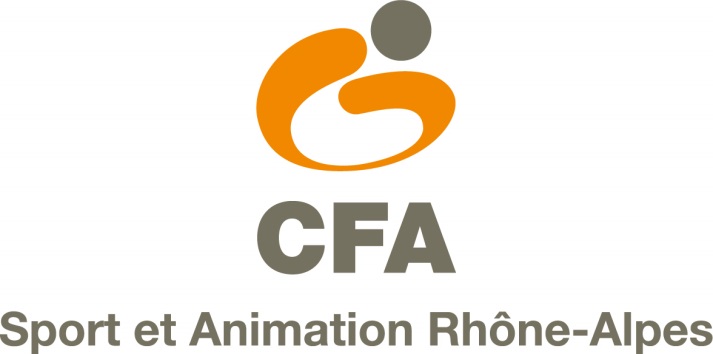 DOSSIER DE CANDIDATURE À LA FORMATIONBPJEPS ACTIVITÉS SPORTS COLLECTIFSEN APPRENTISSAGE2019-2020RENSEIGNEMENTS(Toutes les rubriques doivent être dûment renseignées.)Je soussigné(e), Nom : 	 Prénom : 	 Sexe :  Masculin   FémininDate de naissance : ___/___/______/ Lieu de naissance : 	 Nationalité : 	Adresse : 	CP : 	  Ville : 	 : ___/___/___/___/___/  : ___/___/___/___/___/ e-mail : 	Adresse des parents : 	CP : 	  Ville : 	 :  ___/___/___/___/___/  : ___/___/___/___/___/ e-mail : 	N° de sécurité sociale : ___/____/____/____/______/______/       /____/ Inscription par l’intermédiaire d’une Mission Locale		OUI 		NON Reconnu(e) travailleur handicapé				OUI 		NON N° INE (Identifiant National de l’Elève) __/__/__/__/__/__/__/__/__/__/      /__/     (10 chiffres-1 lettre)Nom et département du dernier établissement scolaire fréquenté : 	Dernière classe fréquentée : …………………… Diplôme le plus élevé obtenu (joindre la copie) :  BEPC	/Brevet des collèges 	 CAP/BEP	 BAPAAT	 BAC/BAC PRO	 BTS	 BEES 1°/BP JEPS     Autre ………………….Situation avant l’apprentissage :  Scolaire	 Etudiant	 Apprenti 	 Employé (CDD ou CDI)	 Demandeur d’emploi	 Autre ………………………Diplômes fédéraux et/ou d’État obtenus (joindre les copies) :		sollicite mon inscription à la formation BPJEPS Activités Sports collectifs organisée par le CFA Sport et Animation Rhône-Alpes.	CHOIX DE LA FORMATIONSpécialité sportive dispensée sur chaque lieu de formation ci-dessous * Rayer les mentions inutiles.RUGBY à XV		FOOTBALL		BASKETBALL		HANDBALLLieu de formation souhaitéVous pouvez indiquer jusqu’à 3 lieux de formation souhaités en les classant par ordre de préférence.*AFMSSER, Complexe Les Ollières- Rue de Verdun – BP 129 – 42580 l’Étrat*CONTACT D PRO, 1, rue Alfred de Musset – 38100 Grenoble*FEA, Pôle de services Maurice Gounon – Boulevard du Lycée (1er étage) - 07000 Privas *LIGUE AURA DE HANDBALL, 34, rue du 35e RA – Lot n°11 – Parc du Chêne – 69500 Bron*SPORT LÉMAN,  Domaine de Thénières – 74140 Ballaison*SPORT & MÉTIERS 01,  27, route d’Izernore – 01100 BellignatChoix 1  .......................................................Distance du lieu de travail	………… km			Distance du domicile		………… kmMode de transport envisagé	……............			Mode de transport envisagé	……............Temps de transport évalué	………………			Temps de transport évalué	………………Choix 2  .......................................................Distance du lieu de travail	………… km			Distance du domicile		………… kmMode de transport envisagé	……............			Mode de transport envisagé	……............Temps de transport évalué	………………			Temps de transport évalué	………………Choix 3  .......................................................Distance du lieu de travail	………… km			Distance du domicile		………… kmMode de transport envisagé	……............			Mode de transport envisagé	……............Temps de transport évalué	………………			Temps de transport évalué	………………CONSTITUTION DU DOSSIER DE CANDIDATURELe dossier complet est à retourner à : NOM UFAAdresseCP VilleIMPORTANTDate limite de réception du dossier : 07/06/2019 (cachet de la Poste faisant foi)Tout dossier arrivé incomplet et/ou hors délaissera systématiquement refusé et retourné au candidat.Liste des documents à joindrele présent dossier de candidature1 photo d’identité agrafée sur le présent dossier de candidaturephotocopie de votre PSC1, ou AFPS ou SST (en cours de validité ou avec recyclage à jour) N.B : une attestation de réussite pourra être acceptée dans l’attente du diplômeAttention : l’attestation d’initiation alertes et 1er secours effectuée lors de la JAPD/JDC n’a pas valeur d’équivalence.CV et lettre de motivation détaillant votre projet professionnel photocopie recto-verso d’une pièce d’identité en cours de validité (carte nationale d'identité, passeport, extrait d'acte de naissance, livret de famille intégral, titre de séjour autorisant à travailler en France).photocopies de vos diplômes scolaires et sportifs : BAC , licence, BAFA, BAPAAT, brevets fédéraux …photocopie de l’attestation de recensement si vous êtes âgé(e) de moins de 25 ans.photocopie du certificat individuel de participation à la journée Défense et Citoyenneté (ex-J.A.P.D) 	si vous êtes âgé(e) de 18 à 25 ans. le certificat médical d’ « aptitude à l’encadrement et à la pratique des activités liées aux sportscollectifs », ci-joint, dûment complété par votre médecin traitant et daté de moins d’un an à la date d’entrée en formation : 26/08/2019. Aucun autre certificat ne sera accepté. Aucune photocopie admise.Si vous bénéficiez d’une reconnaissance de la qualité de travailleur handicapé, joindre l’avis d’unmédecin agréé par les FF handisport ou de sport adapté ou d’un médecin désigné par la commission des droits et de l’autonomie des personnes handicapées sur la nécessité d’aménager le cas échéant la formation ou les épreuves certificatives selon la certification visée.photocopie, s’il y a lieu, de tout diplôme accordant les TEP et certaines UC par équivalence ou dated’obtention des TEP : …………………………….la fiche préalable à l’inscription en formation en apprentissage complétée par votre futur employeur à retourner au plus tôt au CFA Sport et Animation Rhône-Alpes. Date limite de retour au premier jour de formation.     Fait à : …………………………,                                            Date : /___/____/ 2019      Signature du candidatCERTIFICAT MEDICALCertificatlExigé pour tout(e) candidat(e) au Brevet Professionnel de la Jeunesse, de l’Education Populaire et du SportSpécialité «Sports Collectifs»Mention « Basketball, Football, Handball, Rugby à XV »Je soussigné(e), Docteur en Médecine,	certifie avoir examiné ce jour, Mr/Mme/Melle*	et avoir constaté qu’il / elle * ne présente aucune contre-indication apparente à la pratique et à l’enseignement des activités de sports collectifs dont plus particulièrement dans la mention choisie* :Basket			Football		Handball		Rugby à XV*Rayer les mentions inutiles.	Fait à ________________________________ le _______/_______/ ________Cachet du Médecin	Signature du Médecin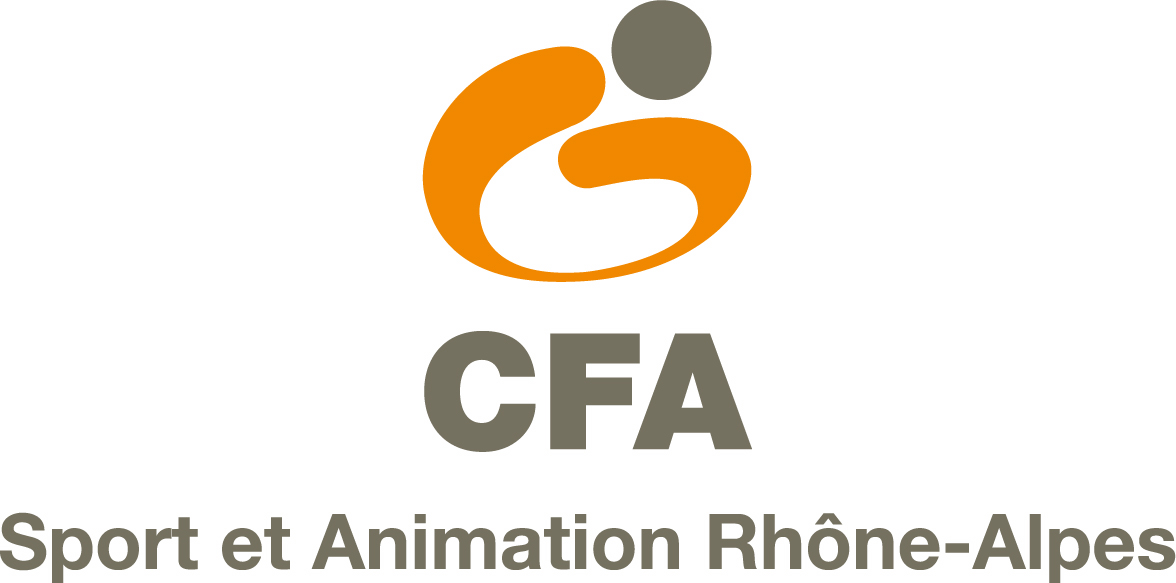 Date : /___/___/______/ Signature de l'employeur	        Signature de l'apprenti	Signature du représentant légal	                                           et cachet		(si mineur)SPORTS ET METIERS 01Complexe sportif,27 Route d'Izernore,01100 Bellignat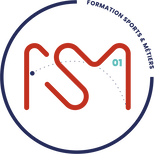 CFA Sport et Animation Rhône-Alpes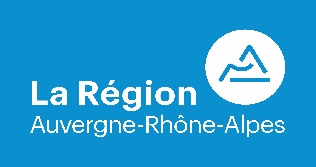 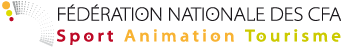 L’EMPLOYEUR :               Association                Secteur privé	       Secteur publicBranche professionnelle : 	 OPCA : 	Convention collective appliquée : 	Code NAF/APE : /__________/Raison Sociale : 	 N° SIRET : /_ _ _   _ _ _   _ _ _   _ _ _ _ _/NOM-Prénom du responsable de l’entreprise : 	Adresse de l’entreprise : 	CP : /__/__/__/__/__/ VILLE : ……………………………………………………………………………………………………. : /___/___/___/___/___/  : /___/___/___/___/___/  : /___/___/___/___/___/e-mail : …………………………………………………Caisse de retraite complémentaire : 	 Nb de salariés : /_______/LE MAÎTRE D'APPRENTISSAGE :      Salarié                     Bénévole                     Chef d’entreprise  NOM : ……………………………..…….…. Prénom : ………….……..…………… Date de naissance : /___/___/______/Adresse : 	CP : /__/__/__/__/__/ VILLE :  	 : /___/___/___/___/___/  : /___/___/___/___/___/ e-mail : 	N° Carte professionnelle : 	Diplômes ou titres obtenus :	Expérience professionnelle dans le métier préparé par le jeune : /_____/ ansL’APPRENTI(E) :  INE ((10 chiffres-1 lettre) : _ _ _ _ _ _ _ _ _ _ _                  Issu d’une Mission Locale :  Oui  NonNOM : 	……………Prénom : 		Sexe :  M  FDate de naissance : /___/___/______/    Nationalité : ………………….. Reconnu travailleur handicapé :  Oui  Non  Lieu de naissance : …………………………………………Département de naissance : /__/__/ Adresse : 	CP : /__/__/__/__/__/ VILLE :.……………………………………………….N° S.Sociale : _ _ _ _ _ _ _ _ _ _  _ _ _ _ : /___/___/___/___/___/  : /___/___/___/___/___/ e-mail : 	Distance kilométrique domicile/UFA du CFA : /__________/ km.Dernière classe fréquentée : 	Nom et département du dernier établissement fréquenté : 	 /__/__/Diplôme le plus élevé obtenu :   Brevet des collèges    CAP/BEP    BAPAAT    BAC/BAC TECHNO                                                       BAC PRO    BTS-Diplôme BAC+2      Diplôme BAC+3     BEES 1°/BP JEPS                                                          Autre : ………………………….Situation avant l’entrée au CFA :   Scolaire      Apprenti      Etudiant      Employé (CDD ou CDI)                                                               Demandeur d’emploi      Autre : ……………………………………NOM-Prénom du représentant légal (si moins de 18 ans) : 	 Père		 Mère	            TuteurAdresse : 	 : /___/___/___/___/___/  : /___/___/___/___/___/ e-mail : 	LE CONTRAT :             contrat initial                    contrat faisant suite à la rupture d’un précédent contratDates du contrat : 	Début : /___/___/______/             Fin : /___/___/______/Diplôme et mention préparés : 	